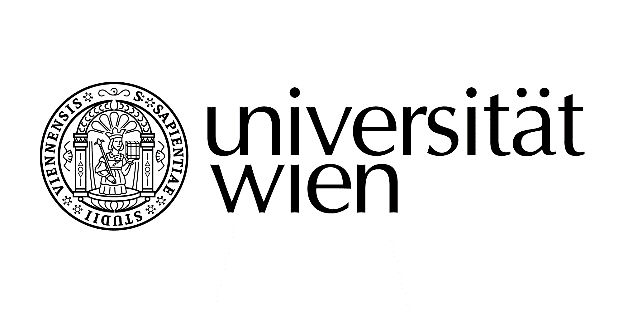 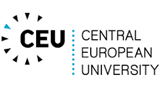 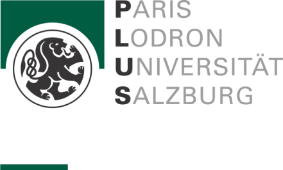 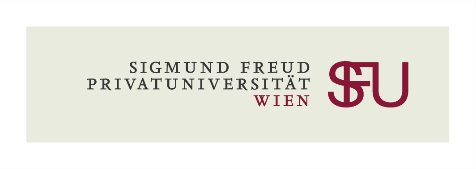 Vienna Lecture Serieson Comparative Constitutional Law & TheoryThe Vienna Lecture Series on Comparative Constitutional Law & Theory aims to organise a high-level exchange on current and fundamental questions in constitutional law from an international, comparative, interdisciplinary or theoretical perspective. International scholars are invited to present their current research. The Lecture Series takes place four times a year at one of the participating universities.  The Vienna Lecture Series on Comparative Constitutional Law and Theory is organised by:Prof. Markus Böckenförde, Central European UniversityProf. Iris Eisenberger, University of ViennaProf. András Jakab, University of SalzburgProf. Konrad Lachmayer, Sigmund Freud University